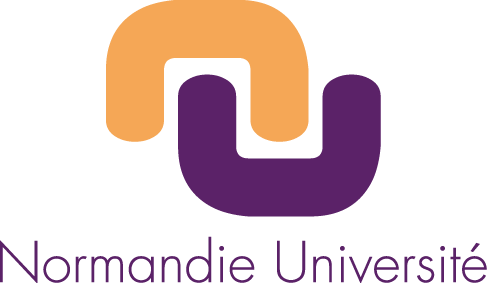 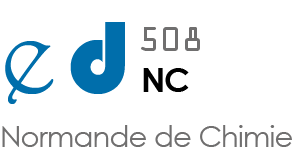 FORMULAIREDemande pour la participation financière à un Congrès*NOM / Prénom : ……………………………………………………………………………….Laboratoire : …………………………………………………………………………………...Financement de la Thèse : …………………………………………………………………..NOM du Congrès / Lieu : ……………………………………………………………………..Date du congrès : ……………………………………………………………………………...Demande à envoyer par mail: T. BOUE (tiffany.boue@unicaen.fr)* Aide financière de 450€ pour une thèse dont le financement du salaire n’est pas accompagnée d’un financement de soutien (Financement recherche doctorat Normandie, MRT, certaines cotutelles...) & 150€ pour une thèse « accompagnée » (ANR, XL-chem, Cifre, Labex...).L’aide financière est allouée 1 fois pour la durée de la thèse.